Autism Commission Meeting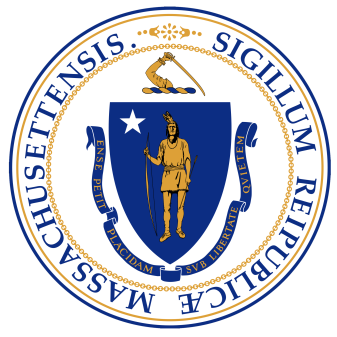 
Date:			December 9, 2019
Time:		2:00p.m. - 4:00 p.m.
Location:		One Ashburton Place21st Floor, Conference Rooms 1& 2, Boston, MA  02108___________________________________________________________________________________AgendaReview and approval of minutes from September 26, 2019For Discussion Draft 2019 Annual Report
All meetings are subject to the open meeting law.